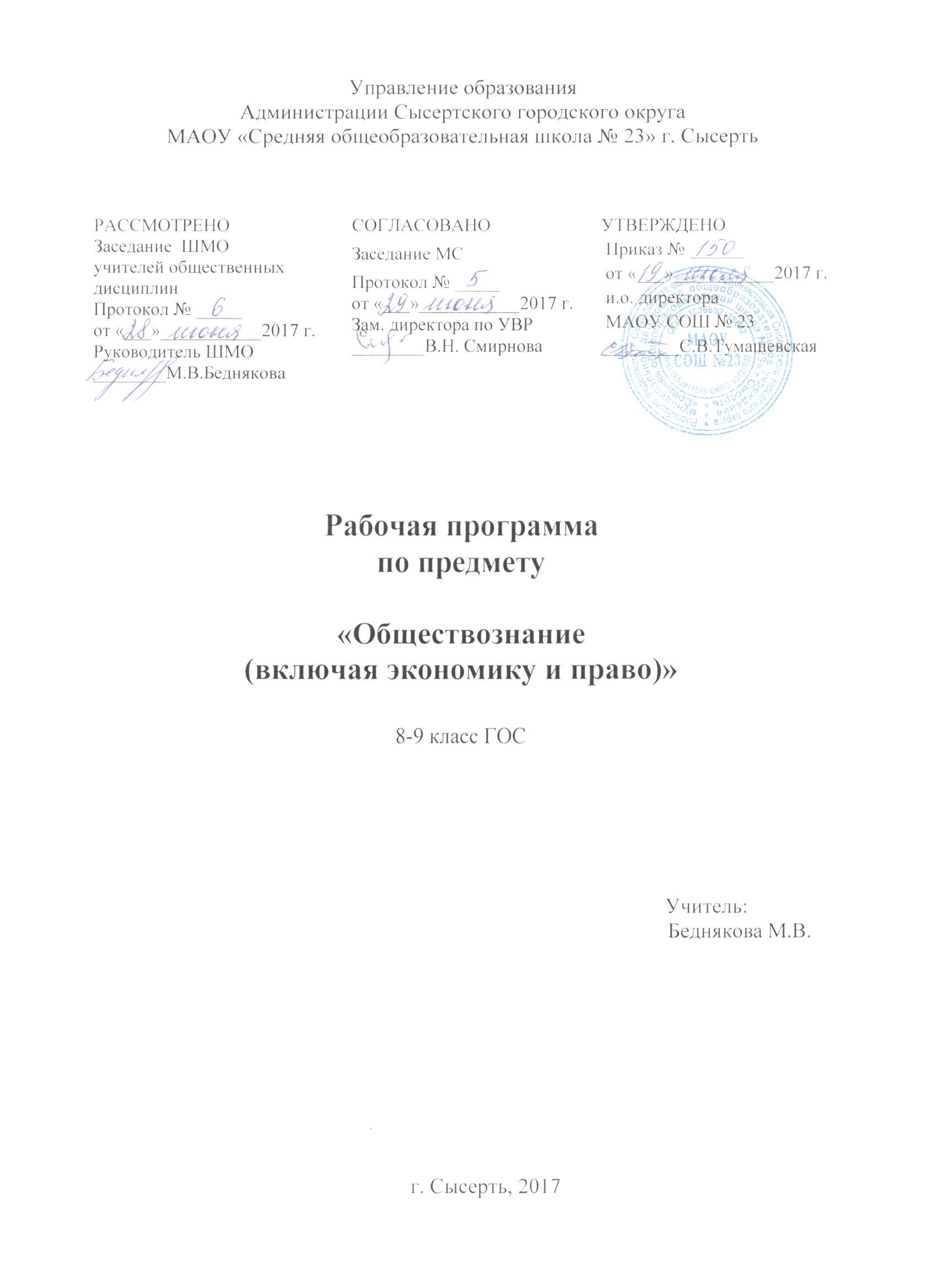 Пояснительная записка.Данная рабочая программа разработана на основе Федерального компонента Государственного образовательного стандарта основного общего образования и Программы основного общего образования по обществознанию А.И.Кравченко. Рабочая программа конкретизирует содержание предметных тем Государственного образовательного стандарта, дает распределение учебных часов по разделам и темам курса. Она рассчитана на 34 учебных часа, из расчета 1 час в неделю.    Сборник рабочих программ по обществознанию и праву. 5 – 9 класс. /автор – составитель Т.А.Корнева, М. «Глобус», 2008г.Используемый учебно-методический  комплект:А.И.Кравченко. Обществознание 8 класс. – М.: Русское слово, 2008г.А.И. Певцова. Поурочные методические разработки к учебнику А.И.Кравченко «Обществознание» 8 класс. – М.: Русское слово.Изучение обществознания направлено на достижение следующих целей:развитее личности в ответственный период социального взросления человека, ее познавательных интересов, критического мышления в процессе восприятия социальной, в том числе экономической и правовой информации и определения собственной позиции; развитие нравственной и правовой культуры, экономического образа мышления, способности к самоопределению и самореализации;воспитание общероссийской идентичности, гражданской ответственности, уважения к социальным нормам, приверженности гуманистическим и демократическим ценностям, закрепленным в Конституции Российской Федерации.Освоение на уровне функциональной грамотности системы знаний, необходимых для социальной адаптации, об обществе, основных социальных ролях, позитивно оцениваемых обществом качествах личности, позволяющих успешно взаимодействовать в социальной среде, сферах человеческой деятельности, способах регулирования общественных отношений, механизмах реализации и защиты прав человека и гражданина;Овладение умениями познавательной, коммуникативной, практической деятельности в основных социальных ролях, характерных для подросткового возраста;Формирование опыта применения полученных знаний для решений типичных задач в области социальных отношений, экономической и гражданско-общественной деятельности, в межличностных отношениях между людьми различных национальностей и конффессий, самостоятельной познавательной деятельности, правоотношениях, семейно-бытовых отношениях.В результате  изучения курса «обществознание» учащиеся должны:Знать \ понимать:социальные свойства человека, его взаимодействие с другими людьми;сущность общества как формы совместной деятельности людей;характерные черты и признаки основных форм жизни общества;содержание и значение социальных норм, регулирующих общественные отношения.Уметь:описывать основные социальные объекты, выделяя их существенные признаки; человека как социально-деятельное существо; основные социальные роли;сравнивать социальные объекты, суждения об обществе и человеке, выявлять их общие черты и различия;объяснять взаимосвязи изученных социальных объектов, включая взаимодействие общества и природы, человека и общества, сфер общественной жизни, гражданина и государства;приводить примеры социальных объектов определенного типа, социальных отношений, ситуаций, регулируемых различными видами социальных норм, деятельности людей в различных сферах;оценивать поведение людей с точки зрения социальных норм, экономической рациональности;решать в рамках изученного материала познавательные и практические задачи, отражающие типичные ситуации в различных сферах деятельности человека;осуществлять поиск социальной информации по заданной теме, используя различные носители (СМИ, учебный текст, Интернет-ресурс, мультимедийные материалы и т.д.), различать в социальной информации факты и мнения.Использовать приобретенные знания и умения в практической деятельности и повседневной жизни для:полноценного выполнения типичных для подростка социальных ролейобщей ориентацией в актуальных общественных событиях и процессах;нравственной и правовой оценки конкретных поступков людейреализации и  защиты прав человека и гражданина, осознанного выполнения гражданских обязанностейпервичного анализа и использования социальной информации;сознательного неприятия антиобщественного поведения.В программе определены следующие формы контроля: Тестирование – 2Решение проблемных задач – 2Группповое практическое занятие – 1Понятийный диктант – 1Всего 6 занятий.Пояснительная запискак рабочей программе по обществознанию в 9 классе.         Настоящая рабочая программа разработана на основе примерной программы основного общего образования по обществознанию (включая Экономику и Право): МО РФ, «Дрофа», 2007.         Рабочая программа ориентирована на использование учебника «Обществознание» А.И.Кравченко, Е.А.Певцова, 9класс, 2009 г., включённого в Федеральный перечень учебников, рекомендованных МО и Н РФ к использованию в образовательном процессе в образовательных учреждениях.    Изучение обществознания в 9 классе завершает изучение предмета в основной школе.           Планирование основано на Примерной программе, которая предусматривает выделение в курсе обществознания в основной школе двух самостоятельных этапов изучения предмета. Первый этап – 6 класс носил преимущественно пропедевтический характер. Изучение обществознания на втором этапе включает 7- 9 классы, ориентированное  на более сложный круг вопросов.       Всего в 9 классе предполагается изучение 3 разделов по сферам общества:1. Политическая сфера.10 часов.2. Человек и его права.16 часов.3. Духовная сфера.8 часов  Данное планирование полностью соответствует примерной программе основного общего образования по обществознанию.Структура изучения курса в 9 классе следующая:       Тема «Право» частично изучалась в 7 классе (в объеме 6 часов, в разделе «Подросток и закон»), поэтому в 9 классе изучаются наиболее сложные вопросы, кроме того, на уроках будет проводиться сопутствующее повторение.      В рабочей программе нашли отражение цели и задачи обучения обществознания на ступени основного общего образования, изложенные в пояснительной записке к примерной программе по обществознанию.       Цель - создать условия для ориентации учащихся в многообразии общественных отношений и осуществлению мотивированного выбора дальнейшего профиля обучения на старшей ступени.      Задачи изучения обществознания в 9 классе:-  развитие личности в ответственный период социального взросления человека, ее познавательных интересов, критического мышления в процессе восприятия социальной  информации и определения собственной позиции,  развитие нравственной и правовой культуры, способности к самоопределению и самореализации;- воспитание общероссийской идентичности, гражданской ответственности, уважения к социальным нормам; приверженности гуманистическим и демократическим ценностям, закрепленным в Конституции Российской Федерации;-  освоение на уровне функциональной грамотности системы знаний, необходимых для социальной адаптации: об обществе; основных социальных ролях; позитивно оцениваемых обществом качествах личности, позволяющих успешно взаимодействовать в социальной среде; сферах человеческой деятельности; способах регулирования общественных отношений; механизмах реализации и защиты прав человека и гражданина;- овладение умениями познавательной, коммуникативной, практической деятельности в основных социальных ролях, характерных для подросткового возраста;- формирование опыта применения полученных знаний для решений типичных задач в области социальных отношений; гражданско-общественной деятельности; в межличностных отношениях, включая отношения между людьми различных национальностей и вероисповеданий; самостоятельной познавательной деятельности; правоотношениях; семейно- бытовых отношениях.      Краткая характеристика сформированных общеучебных умений, навыков и способов деятельности учащихся по учебному предмету на начало учебного года:-знать изученные основные обществоведческие термины тем « Общество и человек», «Экономическая сфера», «Социальная сфера», т.е. распознавать их в различном контексте и правильно использовать в устной и письменной речи; -называть (перечислять) изученные социальные явления и объекты или их существенные свойства;-сравнивать изученные социальные объекты, т.е. выявлять их отличия от всех и сходства определённого объекта с родственными;-характеризовать изученные социальные объекты и процессы, т.е. указывать свойственные им значимые признаки;-объяснять (интерпритировать) изученные социальные явления и процессы, т.е. раскрывать их устойчивые существенные связи как внутренние, так и внешние, а так же взаимодействие общества и природы, человека и общества;-приводить собственные примеры, т.е. пояснять (иллюстрировать, аргументированно раскрывать) изученные теоретические положения и социальные нормы на соответствующих фактах;-давать оценку изученных социальных объектов и процессов, т.е. высказывать суждения об их ценности, уровне или назначении;-самостоятельно составлять  простейшие виды правовых документов (заявлении, доверенностей и т.д.).-использовать приобретённые знания и умения в практической деятельности и повседневной жизни.         В соответствии с программой 25% учебного времени отводится на самостоятельную работу учащихся, позволяющую им приобрести опыт познавательной и практической деятельности.        Данные лабораторные и практические работы диффузно включаются в каждый урок:работа с различными педагогически адаптированными и неадаптированными источниками социальной информации, в том числе Интернет; формулирование на основе анализа разнородной социальной информации собственных заключений и оценочных суждений;решение проблемных, логических, творческих задач, в том числе тренировочных заданий КИМов ОГЭ;участие в обучающих играх (ролевых, организационно-деловых, ситуативных), тренингах, моделирующих реальные жизненные ситуации;участие в дискуссиях, диспутах по актуальным социальным и политическим проблемам;Осуществление учебно-исследовательской работы по социальной проблематике и др.         Основой для диагностики сформированности компетенций и контроля знаний являются:словарная работа;понятийный (терминологический) диктант;анализ педагогически адаптированных и неадаптированных текстов;тесты;решение ситуационных задач;творческие задания-задачи;сочинение-миниатюра;рефлексия по итогам самостоятельной и групповой работы, участия в ролевых, имитационных и деловых играх (как письменная, так и устная);различные виды публичных выступлений;педагогическое наблюдение;анкетирование.         Предметные умения, навыки и способы деятельности, которыми должны овладеть обучающиеся в течение учебного года в соответствии с требованиями к уровню подготовки учащихся: Глава 1. Политическая сфера. Знать/понимать- знать термины раздела «Политическая сфера»;- роль политики в жизни общества;- понятия правовое государство и гражданское обществоУметь- сравнивать формы правления, национально-государственного устройства, политические режимы;- объяснять роль политики в жизни общества;- характеризовать правовое государство и гражданское общество;-приводить примеры участия граждан в политической жизни;- называть основные политические партии;Использовать приобретенные знания и умения  в практической деятельности и повседневной жизни для:- применять теоретические знания для анализа конкретной ситуации;- уметь работать с текстом. Глава 2. Человек и его права.  Знать/понимать- основы конституционного строя РФ;- основные права человека, - основные полномочия законодательной, исполнительной и судебной власти, - деятельности органов местного самоуправления;- основные отрасли права;Уметь- характеризовать основы конституционного строя РФ;- называть основные права человека, - характеризовать основные полномочия законодательной, исполнительной и судебной власти, - приводить примеры деятельности органов местного самоуправления;- называть основные отрасли права;- сравнивать уголовные и административные правонарушения;- приводить примеры юридической ответственности несовершеннолетних;Использовать приобретенные знания и умения  в практической деятельности и повседневной жизни для:- работы с текстом  законов;- давать оценку действиям людей с точки зрения законаГлава 3. Духовная сфера.Знать/понимать- основные элементы системы образования, основные религии;- нормы морали и права;- характеризовать духовную жизнь человека и общества;Уметь- приводить примеры искусства;-давать оценку поведения в ситуации морального выбораИспользовать приобретенные знания и умения  в практической деятельности и повседневной жизни для:- извлечения социальной информации из разнообразных источников, осмысление представленных в них различных подходов и точек зрения;- решения познавательных и практических задач, отражающих типичные жизненные ситуации;- формулирования  собственных оценочных суждений о современном обществе на основе сопоставления фактов и их интерпретаций;           Для достижения требуемых результатов рабочая  программа предусматривает   использование ведущих технологий в преподавании курса, а именно личностно ориентированные технологии контекстного обучения: проблемное обучение, интегрированное обучение, технология критического мышления, кейс-стади, интерактивные технологии. В преподавании курса отдается предпочтение активным и интерактивным методам и формам (круглый стол, дебаты, организационно-деятельностные игры (ОДИ), ролевые и деловые игры, пресс-конференции и т.д.) в целях содействия в овладении ключевыми компетентностями.          Каждое занятие завершается устной либо письменной рефлексией, что является важным условием диагностики включенности учащегося в проблематику занятия и курса в целом.    По итогам изучения каждого раздела предусмотрено контрольное тестирование.    Индикаторы сформированности компетенций ориентировочные, т.к. некоторые результаты обучения  в силу специфики предмета могут быть определены как прогнозируемые и не подлежат непосредственной проверке, поскольку связаны с личностными чертами и мировоззренческими установками выпускников (прежде всего, к данным результатам относится использование приобретенных знаний и умений  в практической деятельности и повседневной жизни). Данная программа предусматривает следующие формы контроля:Тестирование -3             2. Понятийный диктант – 2                     Всего 5 работ.№Тема уроковКоличество часовТип урокаЭлементы содержанияТребования к уровню подготовки учащихсяВид контроля, измерителиДомашнее заданиеДата проведенияДата проведения№Тема уроковКоличество часовТип урокаЭлементы содержанияТребования к уровню подготовки учащихсяВид контроля, измерителиДомашнее заданиепланфакт1Курс обществознания, его специфика, формы работы.1Вводный урокНауки, изучающие общество. Учебник обществознания и его специфика.Называть науки, изучающие общество, их особенности, связи. Характеризовать учебник, ориентироваться в нем. Уметь работать в малых группах для решения учебных задач.Анализ учебника1неделя2Что такое общество?1Урок изучения нового материалаПонятие общества, его основные признаки. Основные сферы общественной жизни. Взаимосвязь сфер общественной жизни. Мировое сообществоОбъяснять понятия: общество, государство, страна, мировое сообщество. Называть сферы общественной жизни и давать краткую характеристику. Объяснять взаимосвязь сфер общественной жизни на конкретных примерах.Практикум № 5,7. Составить схему «Сферы общественной жизни»§ 1, вопросы, задания, проблема.2неделя3Человек, природа, общество.1Комбинированный урокПрирода как основа возникновения и жизнедеятельности человека и общества. Взаимоотношения природы, общества, человека. Экологические проблемы. Как защищать среду обитания человека.Давать определения понятиям: общество, природа, человек. Объяснять понятие «природа» в широком и узком смысле. Объяснять взаимосвязь человека, природы, общества, иллюстрировать конкретными примерами. Приводить примеры негативного и позитивного влияния общества на природу. Уметь анализировать проблемные ситуации, знать способы защиты природы и названия организаций, реализующих эти задачи.Составить словарик по теме, кластер «Способы защиты природы»§ 2 вопросы, задания3неделя4Типология обществ.1Комбинированный урокСовременные подходы к типологии обществ. Доиндустриальное, индустриальное и постиндустриальное общества. Человечество в ХХI веке. Глобализация и проблемы современного мира. Причины и опасность международного терроризма.Знать какие типы обществ можно выделить согласно тем или иным признакам. Уметь характеризовать и сравнивать между собой основные типы обществ, указывая их характерные черты. Уметь определять конкретный тип общества. Давать определение понятиям: типология обществ, общественно-экономическая формация, доиндустриальное, индустриальное, постиндустриальное общество. Перечислять основные глобальные проблемы человечества. Характеризовать понятие «Глобализация». Указывать причины и опасность международного терроризма.Составить кластер «Типы обществ». Задание группам: «Человечество ХХI века: проблемы и пути их решения»§ 3, вопросы, задания4неделя5Социальный прогресс и развитие общества.1Урок изучения нового материалаОсновные закономерности развития общества. Закон неравномерности развития народов и наций мира. Социальный прогресс. Реформа и революция.Объяснять сущность закона ускорения истории, аргументировать свой ответ конкретными примерами. Знать тенденцию неравномерного развития стран, народов, уметь пояснять ее на конкретных примерах. Пояснять сущность социального прогресса как совокупности экономического, технического, культурного прогресса. Уметь определять путь развития общества (реформа, революция). Давать определение понятиям: закон ускорения истории, прогресс, регресс, реформа, революция, историческая эпоха. Формулировать и обосновывать собственную позицию по вопросам темы.Практические задания на определение особенностей общества. Вариант № 7, проблема, практикум.§ 4, вопросы, задания5неделя6Личность и социальная среда.1Комбинированный урокЛичность. Индивидуальность. Человек. Что оказывает влияние на человеческую личность.Различать понятия: индивидуальность, индивид, человек, социальная среда, личность, социализация. Знать какое влияние на процесс становления личности оказывает природа, общество. Объяснять роль социальных норм в воспитании и развитии личности. Составить словарик темы, разработать памятку «Как стать личностью»§ 5, вопросы, задания, проблема, практикум.6неделя7Потребности человека. Деятельность и ее основные формы.1Урок изучения нового материалаЧеловек  его потребности. Сущность и иерархия потребностей. Потребности и наша жизнь. Свобода и ответственность. Деятельность человека и ее основные формы. Мотивы деятельности, ее структура. Понимать, что такое потребности человека. Анализировать различные потребности человека. На конкретных примерах показывать роль потребностей в формировании личности. Уметь анализировать свои потребности и выстраивать пути их удовлетворения. Давать определение понятиям: потребность  человека, иерархия потребностей, деятельность. Давать характеристику основным формам человеческой деятельности (труд, игра, учение). Характеризовать мотивы деятельности и ее структуру.Понятийный диктант, проблема. Вариант № 2, 4§ 6, вопросы, задания7неделя8Социализация и воспитание.1Урок изучения нового материалаСоциализация: содержание и стадии процесса. Воспитание и социализация, сходство и различие. Воспитание в семье.Характеризовать понятия: социализация, воспитание. Сравнивать воспитание и самовоспитание. Уметь анализировать собственные поступки, поведение окружающих.№ 1 – 3, 5, 9, проблема. Моделирование ситуаций и их анализ.§ 7, вопросы, задания.8неделя9Общение1Комбинированный урокПонятие общения, виды общения, эмоциональная сторона общения, проблемы общения.Знать сущность и роль общения в жизни людей. Уметь анализировать разные формы общения. Давать определения понятиям: общение, речевое и неречевое общение, служебное, повседневное, убеждающее, ритуальное, межкультурное общение. Сравнивать виды межличностного общения. Иметь навыки культурно-грамотного общения в деловых, бытовых и иных жизненных ситуациях.Словарик темы, кластер «Виды межличностного общения»§ 8, Вопросы, задания, Повторить § 1 – 79неделя10Человек в обществе и общество в человеке.1Урок повторения и обобщенияУникальность человеческой личности. Воспитание и социализация. Проблемы общения и пути их решения.Анализировать позиции исследователей по вопросу взаимодействия и взаимовлияния общества и человека.Тестирование, выполнение, проблемных заданийПовторение10 неделя11 - 12Экономика и ее роль в жизни общества.2Урок изучения нового материалаУрок обобщения и закрепленияЧто такое экономическая наука. Структура экономики. Основные виды ресурсов экономики. Что важно знать предпринимателю. Производство и его сущность. Характеризовать экономику, ее структуру, роль в жизни общества. Понимать сущность информационных, человеческих ресурсов экономики и других факторов производства. Знать что такое экономика. Разъяснять сущность понятий: экономика, экономические отношения, инфляция, ресурсы, наемный труд, капитал, менеджер, предприниматель, фирма, производство промышленность, отрасль, предприятие, цех. Решать творческие задачи по проблемам ориентации человека в экономической жизни. Описывать структуру экономики.Понятийный диктант. Вариант № 1 – 4, 7. Составить кластер «Структура экономики. Задания по группам составить памятку предпринимателю: «Как организовать производство»§ 9, вопросы, задания11,12 неделя13Спрос и предложение.1Урок изучения нового материалаСпрос и предложение как факторы рыночной экономики. Роль маркетинга в рыночной экономике. Цена как регулятор спроса и предложения.Знать, что такое спрос и предложение, как они взаимосвязаны в рыночной экономике. Объяснять на конкретных примерах взаимосвязь цены, спроса и предложения. Давать определение понятиям: спрос, предложение, маркетинг, товарный дефицит, покупательная способность.Составить график действия спроса и предложения§ 10 вопросы, задания, составить словарик темы.13 неделя14Рынок и рыночный механизм, цена, конкуренция.1Комбинированный урокРынок, его виды, эволюция. Основные функции цены. Рынок, конкуренция, монополия..Характеризовать рынок, рыночную экономику. Называть основные функции цены. Сравнивать понятия: конкуренция, монополия, олигополия. Объяснять процесс увеличения или снижения цены на товар. Давать определение понятиям: обмен, рынок, цена, конкуренция, монополия, олигополия. Понятийный диктант, составить схему «виды рынка»§ 11, вопросы задания, подбор материалов СМИ14 неделя15Предпринимательство и его организационно-правовые формы.1Комбинированный урокСодержание функции предпринимательства. Предприниматель: экономический статус, поведение. Малый бизнес и его роль в экономике.Приводить примеры предпринимательской деятельности, разъяснять ее сущность. Уметь анализировать тип предпринимателя. Знать определение модели поведения предпринимателей в экономической сфере. Давать определение понятиям: прибыль, предприниматель, менеджер, риск, бизнесмен, издержки, выручка. Высказывать суждения о роли малого бизнеса.Практикум§ 12, вопросы, задания15 неделя16Роль государства в экономике. Экономические системы и их особенность.1Комбинированный урокСпособы воздействия государства на экономику. Типы экономических систем. Налоги и их значение.Знать способы воздействия государства на экономику. Сравнивать государственное и рыночное регулирование экономики. Уметь ориентироваться в системе налогообложения, анализировать отдельные виды налогов. Разъяснять понятия: налогообложение, прямой и косвенный налоги, типы экономических систем социальная политика, акциз.Понятийный диктант. Составить сравнительную таблицу «Государственное и рыночное регулирование экономики»§ 13, вопросы, задания16 неделя17Бюджет государства и семьи1Комбинированный урокБюджет как финансовый документ. Составление бюджета. Долг и кредит. Дефицит бюджета и социальные программы.Объяснять сущность буджета. Уметь составлять личный лан бюджета. Знать отличительные особенности государственного бюджета, способы решения проблем, связанных с дефицитом государственного бюджета. Уметь анализировать информацию СМИ о мероприятиях правительства по распоряжению деньгами. Давать определение понятиям: бюджет, положительное и отрицательное сальдо, государственный долг, социальные программы.Составление  бюджета семь и его анализ.§ 14, вопросы, задания, подбор высказываний о труде17 неделя18Труд, занятость, безработица, профсоюз.1Комбинированный урок.Труд: сущность, виды, значение труда. Рабочая сила, рынок труда. Карьера и досуг. Почему люди теряют работу.Называть нормы правового регулирования трудовых отношений. Объяснять понятие «занятость». Уметь анализировать социальные, психологические проблемы безработных, причины безработицы.Составление резюме. Выполнение проблемных заданий. Составить кластер «Причины безработицы»§ 15, вопросы, задания. Проблема. Повторить § 9 – 14, подготовка к семинару.18 неделя19Становление рыночных отношений в России. 1Урок повторения и обобщенияСущность и структура экономики. Рынок в условиях переходного периода, роль государства в экономике. Труд, безработица, занятость.Объяснять роль экономики в жизни общества. Характеризовать сущность и структуру экономики. Приводить примеры воздействия государства на экономику.Выполнение проблемных заданий, решение задачПовторе –ние.19 неделя20Экономическая сфера общества.1Итоговый урокЗнать основные теоретические положения раздела, основные понятия. Уметь составлять, таблицы, схемы, графики.Понятийный диктант, тестирование, решение, экономических задач20 неделя21Социальная структура общества.1Урок изучения нового материалаСтроение общества. Социальный статус и социальная роль, их взаимосвязь. Социальная группа.Объяснять сущность социальной структуры. Характеризовать социальную структуру, социальный статус и социальные отношения. Выделять в тексте оценочные суждения о социальном статусе. Разъяснять на конкретных примерах социальную структуру общества. Уметь анализировать социальный образ, имидж личности. Объяснять полступки человека в соответствии с его социальной рольюСоставить схему «Социальная структура общества» Словарик темы§ 16, вопросы и задания.21 неделя22Социальная стратификация1Комбинированный урокСоциальная стратификация, ее критерии. Классы как основа стратификации. Социальная дифференциация.Характеризовать социальную дифференциацию. Выделять в тексте оценочные суждения о социальной дифференциации. Уметь анализировать положение человека в обществе с использованием социологических понятий. Давать определение понятиям:: социальное расслоение, страта доход, власть, престиж, класс, образ жизни.Составить таблицу «Критерии социальной стратификации»§ 17, вопросы, задания22 неделя23Богатые.1Комбинированный урокБогатство. Образ жизни, критерии богатства. Источники доходов.Соотносить образ жизни со способом достижения богатства. Понимать проявление неравенства в обществе, сущность богатства и бедности. Уметь анализировать влияние неравенства на трудовую деятельность людей, их образ жизни, неравенство, богатство, роскошьУчастие в дискуссии, составление логических схем§ 18, вопросы, задания23 неделя24Бедные.1Комбинированный урокБедность как экономическое, социальное, культурное явлениеЗнать, что такое бедность, ее типы. Аргументировать свой взгляд на бедность и возможные пути выхода из нее. Давать определение понятиям: бедность, доход, порог бедности, прожиточный минимум, абсолютная бедность, нищетаСловарик темы§ 19, вопросы, задания24 неделя25Этнос: нации и народности.1Комбинированный урокЭтнос: понятие и признаки. Факторы, влияющие на образование этносов, их роль в развитии общества. Племена, народности, нацииЗнать термины: нация, этнос, племя, народность. Приводить примеры больших и малых социальных групп, их взаимодействия. Анализировать различные этнообразующие факторы. Определять сходство и различия между нацией и народностью. Грамотно анализировать традиции и обычаи различных народов, уважительно относиться к их культуре, жизни. Составить таблицу «Признаки этноса» Моделировать ситуации, анализировать их§ 20, вопросы, задания25 неделя26Межнациональ -ные отношения.1Комбинированный урокМежнациональные отношения и их сущность. Формирование многонациональных государств. Этнические конфликты. ТолерантностьХарактеризовать межнациональное сотрудничество. Объяснять причины межнациональных конфликтов. Анализировать конкретные межнациональные конфликты. Давать определение понятий: межнациональные отношения, этноцентризм, расовая и национальная нетерпимость, толерантность.Понятийный диктант. Сообщения по материалам СМИ. Составить схему «Причины межнациональных конфликтов»§ 21, вопросы, задания26 неделя27Конфликты в обществе1Комбинированный урокЧто такое конфликт. Виды конфликтов. Решение конфликтов.Называть основные социальные нормы. Классифицировать конфликты. Сравнивать пути решения социальных конфликтов. Характеризовать структуру конфликта. Давать определение понятий: конфликт, субъекты конфликта, предмет конфликта, виды конфликтов, конфронтация, соперничество, конкуренция, посредничество, переговоры, арбитраж, применение силы.Анализ ситуаций, составить схему «Виды конфликтов», словарик темы§ 22, вопросы, задания, практикум27 неделя28Отклоняющееся поведение.1Урок изучения нового материалаСоциальные нормы и отклоняющееся поведение. Общественно опасные формы отклоняющегося поведения: алкоголизм, наркомания, преступлениеХарактеризовать социальные нормы и отклоняющееся поведение. Анализировать отклоняющееся поведение с точки зрения его опасности для общества со стороны алкоголизма, наркомании, преступностиАнализ нормативно-правовых актов. Схема «Формы отклоняющегося поведения», анализ материалов СМИПовторе - ние28 неделя29 - 30Социальная структура российского общества: проблема бедности и неравенства2Итоговый урокКонтрольный урокЗнать: основные теоретические положения раздела, основные понятия.Уметь: составлять таблицы, выполнять проблемные задания, моделировать ситуации и анализировать их.Понятийный диктант, тестирование, выполнение проблемных заданий29 неделя31 - 34Резерв 30 - 34 неделяРазделы курса обществознанияв 9 классеПримерная программа основного общего образования по обществознанию (7-9 классы)Примерная программа основного общего образования по обществознанию (7-9 классы)Рабочая программаРазделы курса обществознанияв 9 классеПримерная программа основного общего образования по обществознанию (7-9 классы)Примерная программа основного общего образования по обществознанию (7-9 классы)9 классОбщество 8 ч.Человек 10 ч.Духовная сфераДуховная сфера8 ч.8 ч.Экономика22 ч.Социальная сфера14 ч.Политическая сфераПолитика и социальное управление10 ч.10 ч.Человек и его праваПраво22 ч.16 ч.РезервРезерв11 ч.(1 час)ВсегоВсего105 ч.34 ч.(35 ч.)№Тема урокаКол-во часовТип урокаТип урокаЭлементы содержанияВиды контроляТребования к уровню подготовкиДомашнее заданиеДата проведенияДата проведения№Тема урокаКол-во часовТип урокаТип урокаЭлементы содержанияВиды контроляТребования к уровню подготовкиДомашнее заданиеПланФакт1Власть.1Урок изучения нового материалаУрок изучения нового материалаФормы проявления влияния: сила, власть, авторитет. Становление власти в качестве политического института общества. Разделение властей. Властные отношения и социальная иерархия. Борьба за власть.Работа в группах, с текстом, с понятиями.Уметь анализировать конкретные жизненные ситуации, связанные с деятельностью власти. Знать понятия: власть, легитимность, оппозиция, иерархия, авторитет, разделение властей, сила. Для всех учащихся: знать основные понятия и термины. Репродуктивный уровень § 1, вопросы 1-3.Конструктивный уровень: привести примеры легитимной и нелегитимной власти. Творческий уровень: написать сочинение «Я и власть»092Государство.1Комбинированный урокКомбинированный урокОпределение политической системы общества. Общие признаки государства. Понятие и значение суверенитета. Внешние и внутренние функции государства. Причины и условия появления государства. Виды монополии государства : общие и частные.Вопросы Работа со схемами, таблицамиЗнать причины зарождения государства, его функции (уметь их анализировать), основные признаки государства.Уметь анализировать виды монополии государства (вариант: объяснять закономерности развития процессов).Знать понятия: государство, суверенитет, функции государства, монополии государства.Для всех учащихся: § 2 , вопросы 1,3 знать основные понятия и термины. Творческий уровень: мини сочинение на тему «Мое понимание идеального государства».093Национальное государственное устройство.1Комбинированный урокКомбинированный урокОбъединение и отделение наций. Формирование единой Европы. Распад СССР и проблема сепаратизма. Национально-освободительные войны и межнациональные конфликты. Централизованное и национальное государство. Их сходство и различие. Одно и многонациональные государства.Вопросы Работа с сообщениями СМИ, литературными произведениямиЗнать конкретные факты, подтверждающие процесс объединения наций и их отделения. Уметь: - объяснять процесс создания централизованных государств,- объяснять причины и особенности распада национальных , государств. Знать понятия: Объединение наций, отделение наций, сепаратизм, централизованное государство, национальное государство.Для всех учащихся: знать основные понятия и термины. Репродуктивный уровень § 3, вопросы 1,3, 5-7.Конструктивный уровень: таблица «Формы государственного устройства».094Формы правления.1Комбинированный урокКомбинированный урокПонятие об источнике власти. Классификация форм правления. Сущность и политическое устройство демократии. Особенности демократии в нашей стране. Природа и сущность республики. Сочетание законодательной и исполнительной ветвей власти. Основные разновидности республики: парламентская, президентская и смешанная.Работа с документами, таблицами, схемами.Уметь :-  сравнивать две формы правления: республику и монархию; - разъяснять сущность демократической формы правления; - анализировать сущность демократической формы правления;- анализировать политическую систему государства.Знать понятия: Монархия, аристократия, демократия, тирания, олигархия, охлократия.Для всех учащихся: знать основные понятия и термины § 4 , вопросы 2,3 Конструктивный уровень:  называть формы правления и национально- государственного устройства Древней Руси, России  XVI- XIX в.в.,  XXв. (таблица на с. 38)095Политические режимы.1Комбинированный урокКомбинированный урокСущность и классификация политических режимов. Характеристика и исторические формы авторитаризма. Природа и сущность диктатуры. Происхождение и особенности парламентского режима. Парламент – защитник демократических свобод и борьба за его учреждение. Структура парламента. Развитие демократии в современном мире.Вопросы. Работа с документами, СМИ.Уметь  объяснять особенности политических режимов (аргументировать фактами из всеобщей истории и истории России). Знать понятия: Политический режим, авторитаризм, парламентский режим, диктатура, фашизм, деспотия, тирания, либерально- демократический режимДля всех учащихся: знать основные понятия и термины § 5 , вопросы 1-4,6 Конструктивный уровень:  подбор дополнительного материала, в котором отражены особенности политического режима стран Зап. Европы, России и Азии (групповая работа).Творческий уровень: ответить на  вопрос  «Какие препятствия на пути к правовому государству существуют в современной России?»106Гражданское общество и правовое государство.1Комбинированный урокКомбинированный урокДва значения гражданского общества. Признаки гражданского общества. История развития и сущность гражданства. Избирательное право и его происхождение. Борьба за гражданские права. Понятие о правовом государстве., история его становления. Признаки правового государства. Черты тоталитарного государства.Презентация проекта.Уметь:-  Объяснять сущность явлений, процессов (гражданское общество, правовое государство);Знать понятия: гражданское общество, правовое государство, гражданство, тоталитаризмДля всех учащихся: знать основные понятия и термины § 6 , вопросы 1-3.Конструктивный уровень: написать предложение, заявление или жалобу. Творческий уровень: провести мини- исследование на тему «Перспективы формирования гражданского общества в Российской Федерации»107Голосование, выборы и референдумы.1Комбинированный урокКомбинированный урокГолосование как форма участия граждан в политической жизни страны. Составные части процедуры голосования. Активность электората. Политические предпочтения людей. Электорат политических партий России. Конкуренция политических партий за электорат. Роль референдума в политической жизни.Вопросы. Работа с текстом Конституции РФ, Работа с документами, понятиямиУметь: - объяснить особенности форм участия граждан в политической жизни страны; - высказывать суждения о поведении разных социальных групп в политической жизни страны.Знать понятия: активное избирательное право , пассивное избирательное право, избирательная система, собрания, митинги, шествия, пикетирование, предложение, заявление, жалоба, голосование, выборы, референдумДля всех учащихся: знать основные понятия и термины § 7, вопросы 1,2,4,5..Конструктивный уровень: почему в процессе становления тоталитарной системы одним из мероприятий гос. Власти является ограничение или ликвидация права граждан на выбор. Творческий уровень:  изобразить структурно основные составляющие политической культуры личности.108Политические партии.1Комбинированный урокКомбинированный урокОпределение и признаки политической партии. Понятие о политической программе партии. Одно и многопартийные системы, их особенности, преимущества и недостатки. Функции политической партии. Классификация политических партий. Роль политических партий в обществе.Вопросы. Работа с документами, текстом учебника, СМИ.Уметь сопоставлять и систематизировать материал, связанный с особенностями различных политических партий; формулировать и отстаивать свою гражданскую позицию.Знать понятия: партия, многопартийность, политическая программаДля всех учащихся: знать основные понятия и термины§8.Репродуктивный уровень: вопросы 3,5.Конструктивный уровень: представить, что Вы – лидер новой партии; назовите ее, дайте ей характеристику по плану, напишите программу партии  (по группам) Творческий уровень:  указать достоинства и недостатки многопартийной и однопартийной системы.109Политическая жизнь современной России. 1Урок конференцияУрок конференцияСм. уроки 1 – 8 Роль СМИ в предвыборной борьбеВыступление учащихся.  тренинг тестовых заданий.Знать материал блока «Политическая система общества Уметь общаться, излагать, доносить до аудитории информациюПовторить материал раздела «Политическая сфера общества», основные понятия и термины. Подготовка к контрольной работе.1010Итоговый урок  по теме: «Политическая сфера»1Урок контроля и оценки  знаний учащихсяУрок контроля и оценки  знаний учащихсяКонтрольная работа.Тест, вопросы с развернутым ответомЗнать материал блока «Политическая сфера обществаПовторить материал раздела «Политическая сфера общества», основные понятия и термины, написать эссе «Роль  граждан в политическом процессе»1111Право.1Урок изучения нового материалаУрок изучения нового материалаСоциальные нормы. Функции и сущность права. Представление о юридической ответственности. Права и обязанности. Понятие о естественных правах и гражданских правах. Уровень и содержание правосознания. Правовая культура. Разновидности правовых норм. Основные отрасли права. Иерархия нормативно-правовых актовКарточки с заданием, схемаУметь:- объяснять особый статус права в системе социальных норм;- сравнивать нормы морали. Знать понятия: социальные нормы, право, источники права, права и обязанности, правовая культура личностиДля всех учащихся: знать основные понятия и термины §9, вопросы 2,5,6.Конструктивный уровень: составить схему « Основные понятия темы: система взаимосвязей».1112Нормы права и их система.1Комбинированный урокКомбинированный урокРазновидности правовых норм. Основные отрасли права. Иерархия нормативно-правовых актовФронтальный опрос. Развернутый ответ учащихся.Уметь объяснять, что такое нормы права; показать взаимосвязь  и согласованность норм между собой; охарактеризовать структуру права. Знать основные понятия: нормы права, система права, отрасль права.Творческий уровень:  написать сочинение «Право в моей жизни». Опережающее задание: составить схему «Органы власти и управления»1113Закон и власть.1Комбинированный урокКомбинированный урокРавенство перед законом. Структура Федерального Собрания. Функции и роль депутатов. Состав и функции государственной Думы и Совета Федерации. Институт президентства в России. Права и полномочия президента. Состав и функции правительстваРеспубликанские и местные органы власти. Структура и функции судебной власти. Структура и функции правоохранительных органов в России.Анализ функции исполнительной, законодательной и судебной властей. Синквейн «Закон и власть»Уметь: - давать оценку изученных политико - правовых явлений; -формулировать и отстаивать свою позицию по поводу необходимости разделения властей; - объяснять сущность разделения властей.Знать основные понятия: власть, закон, разделение властей, президент, правительство, Федеральное собрание, Государственная дума.Для всех учащихся: знать основные понятия и термины §10 вопросы 1,2,4,5.. Конструктивный уровень: изобразить схему иерархии высших органов государственной власти.  Творческий уровень: раскрыть изменение отношений между властью и законом в истории России XI- XX в.в. Составить таблицу. Объяснить выбор1214Судебная система РФ.1Комбинированный урокКомбинированный урокСудебная система РФ. Федеральные, региональные суды. Суды общей юрисдикции. Мировые суды. Институт прокуратуры. Адвокатура и НотариатСхема «Судебная система РФ»Знать на что ориентирована нынешняя судебная реформа в России,; какие суды включает в себя судебная система Российской федерации.Дать определение судам, входящим в судебную систему России, какие дела решают эти суды.Знать в чем выражается независимость судей и для чего они необходимо, что такое суд присяжных и в чем заключается его отличие от других судов, что означает суд присяжных, что означает принцип презумпции невиновности. Знать основные понятия: судебная система, суд, арбитражный суд, суд общей юрисдикции, Конституционный суд, третейский суд, прокуратура.Для всех учащихся: знать основные понятия и термины §10, вспомнить и написать в рабочей тетради народные пословицы, поговорки о суде и законности 1215Конституция – основной закон страны.1Комбинированный урокКомбинированный урокКонституция как основной закон государства и ее структура. Правовой статус человека. Классификация конституционных прав. Характеристика личных прав. Содержание политических и гражданских . Нарушение прав и свобод гражданина, их защита.Вопросы. Анализ текста Конституции РФ. Анализ текста Конституции РТ.Уяснить роль конституции в жизни общества Уметь объяснять особенности правового статуса гражданина, соотносить правовой статус жителя республики с правовым статусом гражданина РоссииЗнать понятия: Конституция, правовой статус человека.Для всех учащихся: основные понятия §11, вопросы 1,3, 6.Конструктивный уровень: таблица « Основные конституционные права». Творческий уровень: подготовить сообщение на тему « Права, записанные в конституции: формальность или действительность?1216Гражданство.1Урок изучения нового материала.Урок изучения нового материала.Закон о гражданстве в РФ. Условия вступления в гражданство. Распространение гражданских прав. Двойное гражданство. Лишение гражданства.Вопросы. Работа с текстом учебника, документами.Знать понятие гражданства Российской Федерации. Права и свободы человека и гражданина России, их гарантии. Конституционные обязанности гражданина. Международная правовая защита прав человека.Для всех учащихся: основные понятия §11Творческий уровень: написать сочинение эссе «Что значит быть гражданином России сегодня?»1217Право и имущественные отношения. Жилищные правоотношения.1Комбинированный урокКомбинированный урокИмущественные отношения. Принцип равенства участников гражданских правоотношений. Понятие физического и юридического лица. Право собственности на имущество. Сделка и договор. Жилищные правоотношения.Вопросы. Работа с текстом учебника, документами.Уметь:- называть основные нормы, регулирующие имущественные отношения; - характеризовать институт права собственности.Знать понятия: иск, правоспособность, дееспособность, сделка, договор, гражданские правоотношенияДля всех учащихся: знать основные понятия и термины §12 вопросы 1,2.Творческий уровень: подготовить мини- рассуждение на тему « Почему В РФ право частной собственности на землю имеют только граждане?»0118Потребитель и его права1Комбинированный урокКомбинированный урокПотребитель и го права. Закон оправах потребителей.Вопросы Работа в парах, с текстом Закона прав потребителя.Уметь приводить примеры прав потребителя и способов их защиты.Знать понятия: потребитель, изготовитель, услуги, Закон о защите прав потребителяДля всех учащихся: знать основные понятия и термины §13 вопросы 1,2,3.Выполнить практикум.0119Труд и право.1Комбинированный урокКомбинированный урокТрудовое право. Трудовой договор. Сверхурочная работа.Правовое регулирование трудовых отношений. Трудовой Кодекс РФ. Трудоустройство и его регулирование. Заключение трудового договора между работником и работодателем. Расторжение трудового контракта, увольнение. Защита детского трудаВопросы. Работа с текстом документа Трудовое правоУметь характеризовать трудовое право как отрасль права, трудовой контракт; характеризовать правовой статус несовершеннолетних в трудовых отношениях; называть виды трудовых договоров, условия заключения и прекращения трудовых отношений.Знать понятия: трудовое право, трудовой договор, расторжение трудового договора, сверхурочная работа.Для всех учащихся: знать основные понятия и термины §14.Конструктивный уровень вопросы 2,3. Творческий уровень: а)составить трудовой договор от своего имени, оговорив все необходимые условия; б) составить задачи (ситуации) на нарушение трудового права в отношении несовершеннолетних.0120Право, семья, ребенок.1Комбинированный урокКомбинированный урокНормы семейного права и Семейный кодекс РФ. Юридическая трактовка брака. Понятие фиктивного брака. Юридические документы, подтверждающие заключение или расторжение брака. Условия расторжения брака. Взаимные обязанности родителей и детей. Понятие о правоспособности. Органы опеки и попечительства. Классификация прав и свобод ребенка.Вопросы. Практическая работа по составлению брачного контрактаУметь давать правовую характеристику брачно-семейных отношений; приводить примеры правового регулирования семейных отношений.Знать понятия: брак, семья, брачный контракт, законный режим имущества супруговДля всех учащихся: знать основные понятия и термины §15: а) права и обязанности супругов, б) права ребенка. Конструктивный уровень вопросы 1,2, 3, 6; называть правозащитные организации. Творческий уровень: подготовить сообщение о защите прав ребенка.0221Преступление Уголовная ответственность.1Комбинированный урок Комбинированный урок Формы совершения преступления: действие и бездействие. Три признака преступления. Умысел или неосторожность как форма выражения вины. Соучастники преступления и преступная организация. Причины совершения преступления. Ответственность. Понятие административного проступка. Субъекты применения взысканий. Разнообразие мер взыскания. Представление о гражданском правонарушении. Нарушения трудовой дисциплины. Материальная ответственность. Принцип презумпции невиновности. Дознание и следствие. Основные виды наказания. Лишение свободы и меры воспитательного воздействия.Вопросы. Работа с документами, практическая игра.Знать, что собой представляют проступки и преступления, совершаемые людьми. Уметь анализировать состав преступления и определять, является ли содеянное преступлением: давать оценку изученным правовым явлениям. Знать понятия: Преступление. Проступок, вина и её формы, состав преступления, деяния, ответственность и её виды, презумпция невиновности, наказаниеДля всех учащихся: знать основные понятия и термины §16, вопросы 2,6,8.Конструктивный уровень вопросы 3,4,9. 0222Юридическая ответственность. Пределы допустимой самообороны.1Комбинированный урокКомбинированный урокВиды юридической ответственности, пределы допустимой самообороныСхема « Виды ответственности»Знать,  что такое юридическая ответственность и какие виды ответственности существуют, что представляет собой принцип презумпции невиновности.Знать наказания, которым могут подвергаться лица, совершившие преступления.Творческий уровень: Изобразить модель государства в котором не нарушается закон.0223Правовая и социальная защита несовершеннолетних в РФ.1Урок комплексного применения ЗУН учащихсяУрок комплексного применения ЗУН учащихсяПрава и обязанности несовершеннолетних. Законные представителиЗащита прав несовершеннолетнихВыступления учащихсяУметь: называть основные документы по защите прав детства, характеризовать современное состояние правовой и социальной защиты ребенка в республике; приводить примеры деятельности государственных органов и общественных организаций  по защите несовершеннолетних.Знать понятия: особая необходимость в социальной и правовой защите детства в странеДля всех учащихся: знать основные понятия и термины §14.Конструктивный уровень вопросы 2,3. Творческий уровень: а)составить трудовой договор от своего имени, оговорив все необходимые условия; б) составить задачи (ситуации) на нарушение трудового права в отношении несовершеннолетних0224Местное самоуправление.1Урок- практикумУрок- практикумСтруктура органов местного самоуправления. Способы формирования региональных и муниципальных органов власти в РФ.Работа с документами.Умение работать с документами (первоисточниками); сравнивать и сопоставлять федеральное и региональное законодательства; характеризовать систему органов местного самоуправления.Для всех учащихся: знать основные понятия ; Конституция РФ, ст.71-73.Конструктивный уровень: составить схему органов местного самоуправления республики, района  (групповое задание).0325Человек и его права. Административные правоотношения.1Повторительно-обобщающий урок.Повторительно-обобщающий урок.Административные правонарушения. КоАП. Административная ответственность. Права человека и гражданинаПонятийный диктант.  тренинг тестовых заданий.Уметь обобщать  и систематизировать изученный материал по теме; вести дискуссию, отстаивать свою позицию; реализовать имеющиеся права и защищать свои интересы. Знать понятия: конституция, закон, преступление, уголовная ответственность, правоохранительные органы, санкции, правовая культура, суд, юридическое и физическое лицо, правоспособность, презумпция невиновности.0326Итоговый урок по теме «Человек и его права»1Урок контроля и оценки  знаний учащихсяУрок контроля и оценки  знаний учащихсяКонтрольная работа.Тест, вопросы с развернутым ответомУметь обобщать  и систематизировать изученный материал по теме; вести дискуссию, отстаивать свою позицию; реализовать имеющиеся права и защищать свои интересы. Знать понятия: конституция, закон, преступление, уголовная ответственность, правоохранительные органы, санкции, правовая культура, суд, юридическое и физическое лицо, правоспособность, презумпция невиновности.Для всех учащихся: указать тенденции развития правовой системы современной России.Конструктивный уровень: составить таблицу прав и обязанностей граждан РФ. Творческий уровень:  написать эссе «Роль законов в жизни общества и государства», «Я гражданин России»0327Что такое культура1Урок изучения новогоПроисхождение слова «культура» и его значение. Материальная и нематериальная культура, ее состав, структура. Элементы культуры и культурный комплекс. Этикет, его происхождение и правила. Культурное наследие и культурные универсалии. Роль культурного наследия в сохранении и развитии культуры. Культурное наследие России, проблемы его сохранения.Происхождение слова «культура» и его значение. Материальная и нематериальная культура, ее состав, структура. Элементы культуры и культурный комплекс. Этикет, его происхождение и правила. Культурное наследие и культурные универсалии. Роль культурного наследия в сохранении и развитии культуры. Культурное наследие России, проблемы его сохранения.Вопросы. Работа с историческими источниками, литературными произведениямиУметь-характеризовать духовную жизнь человека и общества;- разъяснять сущность понимания культуры у различных народов.Знать правила этикета и как они могут проявиться.Уметь анализировать особенности некоторых культурных ценностей, объяснять сущность культурного наследия.Знать понятия: Общая культура, элементы культуры, артефакты, духовная и материальная культура, культурный комплекс, этикет, культурное наследие, культурные универсалииДля всех учащихся: знать основные понятия и термины § 17, вопросы 1,2,4.Конструктивный уровень: составить схему культурного комплекса с выделением исходного элемента. Творческий уровень:  указать тенденции развития этикета с древних времен до наших дней (с.130-134)0428Культурные нормы.1Комбинированный урокПонятие о культурных нормах, их разновидности. Образ жизни. Привычки и манеры. Значение этикета в культуре. Обычаи и традиции. Молодежная мода. Обряд и его символическое значение. Церемония и ритуал. Нравы и мораль. Обычное право и юридические законы. Санкции как регулятор человеческого поведения. Культурная относительность нормы. Критерии добра и зала.Понятие о культурных нормах, их разновидности. Образ жизни. Привычки и манеры. Значение этикета в культуре. Обычаи и традиции. Молодежная мода. Обряд и его символическое значение. Церемония и ритуал. Нравы и мораль. Обычное право и юридические законы. Санкции как регулятор человеческого поведения. Культурная относительность нормы. Критерии добра и зала.Вопросы.Анализ культурных норм.Знать, что такое культурные нормы и чем они определяются.Уметь  анализировать привычки, манеры людей, знать их отличие от традиций , обычаев;- разъяснять понятия вкусов, увлечения людей, обрядов и церемоний, ритуалов, нравов; -  Разъяснять понятие     «мораль общества»Знать понятия: Привычки, манеры, обычаи, традиции, нравы, законы.Уметь разъяснять назначение тех или иных санкций в обществе.Для всех учащихся: знать основные понятия § 18, вопросы 1,2,5,7.Конструктивный уровень: вопросы 3,4.Творческий уровень:  написать мини- сочинение «Культура моей семьи: традиции и нормы».0429Формы культуры.1Комбинированный урокОсновные формы культуры. Характерные особенности элитарной культуры. Массовая культура, ее проявления и средства распространения. Понятие о доминирующей культуре, субкультуре и контр культуре, их отличительные черты. Неформальные молодежные группы, их поведение и образ жизни. Молодежная субкультура и классовая принадлежностьОсновные формы культуры. Характерные особенности элитарной культуры. Массовая культура, ее проявления и средства распространения. Понятие о доминирующей культуре, субкультуре и контр культуре, их отличительные черты. Неформальные молодежные группы, их поведение и образ жизни. Молодежная субкультура и классовая принадлежностьВопросы. Анализ форм культуры.Знать особенности молодежной субкультуры. Уметь анализировать формы культуры (вариант: высказывать суждения о ценностях разных видов и форм культуры). Знать понятия: элитарная, народная, массовая культура, субкультура, контркультура, доминирующая культура, молодежная культура.Для всех учащихся § 19, вопросы  1-3,5.Творческий уровень: написать сочинение от имени одного из сторонников той или иной формы культуры, обосновать свою позицию. Опережающее задание: подготовить сообщения: а) о мировых религиях и их роли в обществе.; б) «Вера и безверие»0430Религия. 
1Комбинированный урокРазличные определения религии, ее значение и роль в обществе. Тотемизм, фетишизм, анимизм. Мировые религии: христианство, ислам, буддизм. Вера и верование. Миф и мифология. Культ и символ как важные элементы религии. Религиозные обряды и типы жертвоприношений. Культ предков и традиция уважения родителей. Вероучение в мировых религиях. Теология и божественное откровение. Понятие о церковном и библейском канонеРазличные определения религии, ее значение и роль в обществе. Тотемизм, фетишизм, анимизм. Мировые религии: христианство, ислам, буддизм. Вера и верование. Миф и мифология. Культ и символ как важные элементы религии. Религиозные обряды и типы жертвоприношений. Культ предков и традиция уважения родителей. Вероучение в мировых религиях. Теология и божественное откровение. Понятие о церковном и библейском канонеОпрос, таблицаЗнать что такое религия; иметь представление о фетишизме, мифологии, анимизме и их проявлениях в истории человечества.  Знать некоторые особенности мировых религий, уметь сравнивать мировые религии, выделять общие черты и различия.Знать понятия: религия, верования, миф, мифология, тотемизм, фетишизм, анимизм, культ, символ, мировые религии.Для всех учащихся § 20, вопросы  1,2.Конструктивный уровень: нравственные ценности мировых религий.Творческий уровень: написать сочинение- рассуждение на тему: « Религиозная терпимость- необходимое условие жизни современного общества».0431Искусство.1Комбинированный урокИскусство и его виды. Художественная культура, архитектура, фольклор и «свободное искусство».Искусство и его виды. Художественная культура, архитектура, фольклор и «свободное искусство».Вопросы. Анализ произведений искусства. Реферат.Знать что такое искусство и как оно соотносится с художественной культурой; Уметь пояснять, кто является субъектом художественной культуры, анализировать произведения искусства, определяя ценности, которыми они обладают.Знать понятия: искусство, художественная культура. фольклор, «свободное искусство», истина, красота, добро  Для всех учащихся § 21, вопросы  1-5.Конструктивный уровень: составить развернутый план ответа на вопрос: « Функции искусства в современной России».Творческий уровень: определить свои критерии красоты, добра, истины.0532Образование. Наука. 
1Комбинированный урокСистема образования в современной России. Наука и научные достижения, роль науки в современном обществе.Система образования в современной России. Наука и научные достижения, роль науки в современном обществе.Вопросы. Работа с текстом Устава МОУ СОШ.Работа с текстом учебника.Знать что представляет собой образование как институт общества (вариант: образование- составная часть общечеловеческой культуры).Уметь разъяснять: эволюцию системы образования с древнейших времен до наших дней, особенности правового статуса ученика современной школы.Знать понятия: образование, школа, Устав школы, юридический статус ребенкаЗнать что такое наука, каковы его функции в обществе, какие существуют учреждения науки; что представляет собой высшая школа, какие виды учебных заведений есть в РФ.Уметь   осознанно выбирать высшую школу для продолжения обучения.Знать понятия: академия, университет, научно-исследовательский институт, наука.Для всех учащихся § 22, 23 вопросы  1,2; основные понятия.Конструктивный уровень: изобразить структуру непрерывного российского образования.Творческий уровень:  разработать проект: «Образование будущего»( вариант: «Мои предложения в Устав школы».0533 Духовная сфера общества.1Повторительно – обобщающий урок.См. уроки 27 - 32См. уроки 27 - 32Понятийный диктант.  тренинг тестовых заданий.Знать основные понятия темы.Уметь сопоставлять, сравнивать уровни культуры в разные периоды истории России; систематизировать и обобщать материал по теме « Духовная сфера общества».Знать понятия:  культура, мораль, искусство, наука, религия, образование, система норм и ценностей, культурный комплекс, этикет, менталитет россиянинаНаписать эссе «Роль культуры в жизни современного общества»0534Итоговое занятие «Взаимосвязь политики, права и культуры»1Итоговый урок по курсу.Контрольная работаКонтрольная работаТест, вопросы с развернутым ответомЗнать высшие органы власти, правовые основы организации власти.Уметь: объяснять взаимосвязь права и политики; соотносить духовную культуру с правовой и политической.Читать дополнительную литературу по темам курса.05